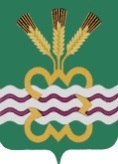 РОССИЙСКАЯ  ФЕДЕРАЦИЯСВЕРДЛОВСКАЯ  ОБЛАСТЬДУМА  КАМЕНСКОГО  ГОРОДСКОГО  ОКРУГА ШЕСТОЙ  СОЗЫВВнеочередное  заседание  РЕШЕНИЕ  № 189           25 января 2018 года О внесении изменений и дополнений в  Уставмуниципального образования «Каменский городской округ»В связи с принятием Федерального закона от 30.10.2017 года № 299-ФЗ «О внесении изменений в отдельные законодательные акты Российской Федерации», руководствуясь Федеральным  законом Российской Федерации от  06.10.2003 года № 131-ФЗ «Об общих принципах организации местного самоуправления в Российской  Федерации», статьей 23 Устава муниципального образования «Каменский городской округ», Дума Каменского городского округа Р Е Ш И Л А:1. Внести в Устав муниципального образования «Каменский городской округ» следующие изменения и дополнения:часть 3 статьи 17 «Публичные слушания» дополнить пунктом 2.1 следующего содержания:«2.1) проект стратегии социально-экономического развития муниципального образования;»;пункт 3 и пункт 6 части 3 статьи 17 «Публичные слушания» признать утратившими силу;пункт 4 части 2 статьи 23 «Полномочия, основания и порядок прекращения полномочий Думы городского округа» изложить в следующей редакции:«4) утверждение стратегии социально-экономического развития муниципального образования;».1.4. пункт 6 части 6 статьи 28 «Глава городского округа» изложить в следующей редакции:«6) организует работу по разработке проекта местного бюджета, проекта стратегии социально-экономического развития муниципального образования;»;1.5. пункт 9 части 6 статьи 28 «Глава городского округа» изложить в следующей редакции:«9) представляет на утверждение Думе городского округа проект стратегии социально-экономического развития муниципального образования;»;1.6. пункт 2 части 1 статьи 31 «Полномочия Администрации городского округа» изложить в следующей редакции:«2) разработка и организация выполнения стратегии социально-экономического развития муниципального образования, а также организация сбора статистических показателей, характеризующих состояние экономики и социальной сферы городского округа, предоставление указанных данных органам государственной власти в порядке, установленном Правительством Российской Федерации;».2. Изменения  и  дополнения  зарегистрировать  в  Главном  управлении  Министерства  юстиции  Российской  Федерации  по  Свердловской  области  в  порядке, установленном  действующим  законодательством.3. Настоящее  Решение  вступает  в  законную  силу  на  всей  территории  Каменского  городского  округа  после  проведения  государственной  регистрации, на  следующий  день  после  опубликования  в  газете  «Пламя». 4. Опубликовать настоящее Решение в газете «Пламя» и разместить в сети Интернет на официальном сайте муниципального образования «Каменский городской округ» и на официальном сайте Думы муниципального образования «Каменский городской округ».5. Контроль  исполнения  настоящего  Решения  возложить  на  Председателя  Думы  Каменского  городского  округа  (В.И. Чемезова).Председатель Думы Каменского городского округа                            В.И. Чемезов Глава Каменского городского округа                                                   С.А. Белоусов